DEKLARACJA WYBORU ŚWIADCZENIODAWCY UDZIELAJĄCEGO ŚWIADCZEŃZ ZAKRESU PODSTAWOWEJ OPIEKI ZDROWOTNEJ ORAZ PIELĘGNIARKIPODSTAWOWEJ OPIEKI ZDROWOTNEJI. DANE DOTYCZĄCE ŚWIADCZENIOBIORCY1.Imię2. Nazwisko4.Numer PESEL, a w przypadku jego braku seria i numerdokumentu potwierdzającego tożsamość3.Data urodzenia__ - _ _ - _ _ _ _dzień - miesiąc - rok56.Adres miejsca zamieszkania5B. Numer domu /5A. Ulica5C. Kod pocztowy i miejscowośćmieszkania.Numer telefonu(pole nieobowiązkowe)78..Adres e-mail (pole nieobowiązkowe)Dane dotyczące przedstawiciela ustawowego (w przypadku gdy świadczeniobiorcą jest osobamałoletnia lub całkowicie ubezwłasnowolniona1))8C. Numer telefonu8A. Imię8B. Nazwisko(pole nieobowiązkowe)Adres miejsca zamieszkania8E. Numer8D. Ulica8F. Kod pocztowy i miejscowośćdomu/mieszkania8I. Numer telefonu8G. Imię8H. Nazwisko(pole nieobowiązkowe)Adres miejsca zamieszkaniaJ. Ulica8K. Numer88L. Kod pocztowy i miejscowośćdomu/mieszkania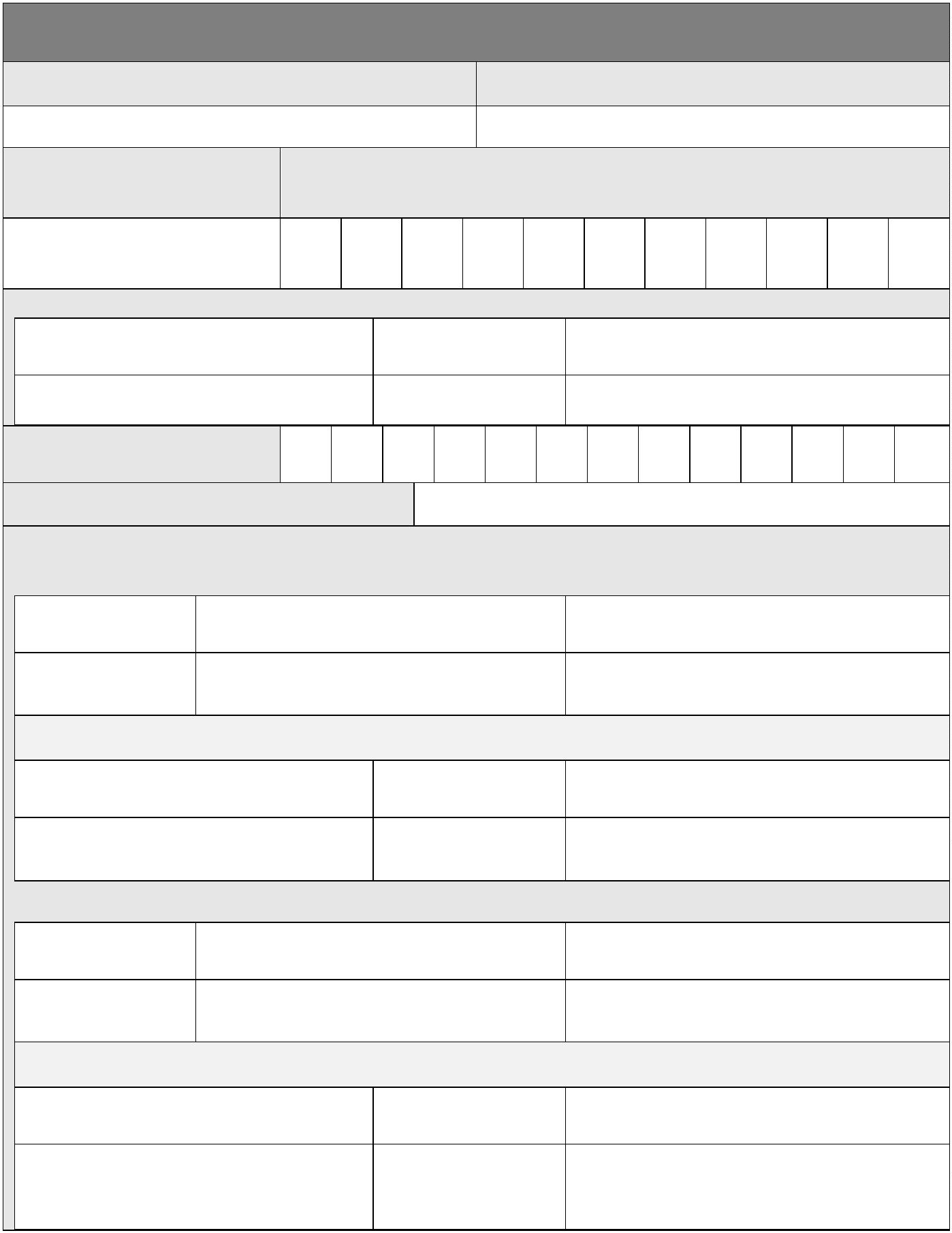 II. DANE DOTYCZĄCE ŚWIADCZENIODAWCY. Na podstawie art. 9 ust. 1 ustawy z dnia 27 października 2017 r. o podstawowej opiece9zdrowotnej (Dz. U. z 2020 r. poz. 172) deklaruję wybór:A. Nazwa (firma)                Spółka Cywilna “Rodzina Plus”świadczeniodawcyB. Adres siedziby                ul. Powstańców Wlkp 15AŚwiadczeniodawcy              63-500 Ostrzeszów0. W bieżącym roku kalendarzowym dokonuję wyboru:2)po raz pierwszy lub po raz drugi □ po raz trzeci i kolejny3)1. W przypadku dokonania wyboru po raz trzeci lub kolejny w bieżącym roku kalendarzowymnależy wskazać, czy powodem dokonania wyboru jest:991□1□okoliczność określona w art. 9 ust. 5 ustawy z dnia 27 października 2017 r. o podstawowejopiece zdrowotnej:o zmiana miejsca zamieszkaniao zaprzestanie udzielania świadczeń opieki zdrowotnej przez wybranego świadczeniodawcę,pielęgniarkę podstawowej opieki zdrowotnej u wybranego świadczeniodawcyo z innych przyczyn powstałych po stronie świadczeniodawcy (podać jakich)…………………………………………………………………………………………………………………………………………□inna okolicznośćIII. DANE DOTYCZĄCE PIELĘGNIARKI PODSTAWOWEJ OPIEKI ZDROWOTNEJ12. Na podstawie art. 9 ust. 2 ustawy z dnia 27 października 2017 r. o podstawowej opiecezdrowotnej deklaruję wybór:4)Imię i nazwiskopielęgniarkipodstawowejopieki zdrowotnej13. W bieżącym roku kalendarzowym dokonuję wyboru:2)po raz pierwszy lub po raz drugi □ po raz trzeci i kolejny3)4. W przypadku dokonania wyboru po raz trzeci lub kolejny w bieżącym roku kalendarzowymnależy wskazać, czy powodem dokonania wyboru jest:□1□okoliczność określona w art. 9 ust. 5 ustawy z dnia 27 października 2017 r. o podstawowejopiece zdrowotnej:o zmiana miejsca zamieszkaniao zaprzestanie udzielania świadczeń opieki zdrowotnej przez wybranego świadczeniodawcę,pielęgniarkę podstawowej opieki zdrowotnej u wybranego świadczeniodawcyo z innych przyczyn powstałych po stronie świadczeniodawcy (podać jakich)…………………………………………………………………………………………………………………………………………□inna okoliczność……………………………………………………………………………………………………………………………………………………(podpis świadczeniobiorcy lub przedstawiciela ustawowego)5)(data)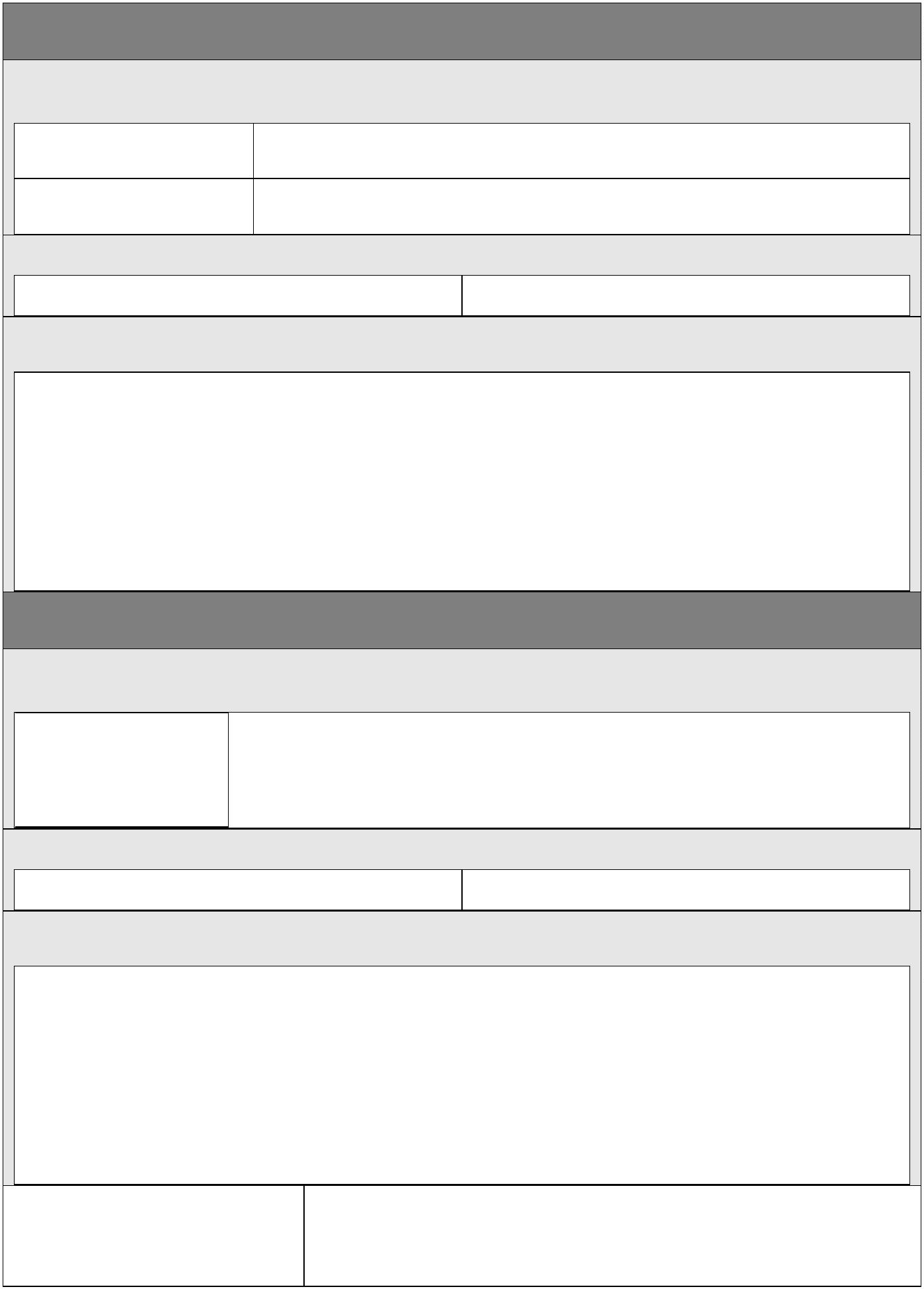 OBJAŚNIENIA:1)Deklaracje złożone przez przedstawicieli ustawowych w imieniu osób małoletnich po uzyskaniu przez niepełnoletności zachowują ważność do czasu wyboru nowej pielęgniarki podstawowej opieki zdrowotnej.Świadczeniobiorca ma prawo bezpłatnego wyboru świadczeniodawcy lub pielęgniarki podstawowej opiekizdrowotnej nie częściej niż dwa razy w roku kalendarzowym, a w przypadku każdej kolejnej zmiany wnosiopłatę w wysokości 80 zł. Świadczeniobiorca nie ponosi opłaty w przypadku zmiany swojego miejscazamieszkania lub w przypadku zaprzestania udzielania świadczeń opieki zdrowotnej przez wybranegoświadczeniodawcę, pielęgniarkę podstawowej opieki zdrowotnej u wybranego świadczeniodawcy, lubz innych przyczyn powstałych po stronie świadczeniodawcy (art. 9 ust. 4 i 5 ustawy z dnia 27 października2)2017 r. o podstawowej opiece zdrowotnej).3)W przypadku wyboru trzeciego i kolejnego należy podać informację, czy powodem dokonania wyboru jestokoliczność określona w art. 9 ust. 5 ustawy z dnia 27 października 2017 r. o podstawowej opiecezdrowotnej, tzn. zmiana miejsca zamieszkania świadczeniobiorcy lub zaprzestanie udzielania świadczeńopieki zdrowotnej przez wybranego świadczeniodawcę, pielęgniarkę podstawowej opieki zdrowotneju wybranego świadczeniodawcy, lub z innych przyczyn powstałych po stronie świadczeniodawcy.Świadczeniobiorca może wybrać lekarza podstawowej opieki zdrowotnej, pielęgniarkę podstawowej opiekizdrowotnej lub położną podstawowej opieki zdrowotnej u tego samego świadczeniodawcy, u różnychświadczeniodawców albo będących świadczeniodawcami (art. 9 ust. 3 ustawy z dnia 27 października 2017 r.o podstawowej opiece zdrowotnej).4))5Wypełnia się w przypadku deklaracji składanej w postaci papierowej lub postaci elektronicznej, o którychmowa w art. 10 ust. 1 pkt 1 albo 2 ustawy z dnia 27 października 2017 r. o podstawowej opiecezdrowotnej.